Proc. 3-4/2/160420/2341 							Dated: 28-04-2020TENDER NOTICELAYING OF OFC NETWORK BETWEEN PESHAWAR & TORKHAM ON TURNKEY BASISSealed bids are invited on DDP (PKR) basis for Laying of OFC Network between Peshawar & Torkham on Turnkey Basis in accordance with PTCL requirements/Technical Specifications.Bids with Bid Security of PKR One (01) Million shall be submitted to PTCL Headquarters, Islamabad as per instructions to the bidders contained in the Bid Documents. In case of non-compliance, the bids will be disqualified from further processing. Bid(s) received after the above deadline shall not be accepted, at all.Hard and Soft copies shall be submitted in the office of undersigned as per instructions provided in Tender Documents on or before 12:00 Hours on May 12, 2020. Bids received after the given deadline shall not be accepted and shall be returned un-opened. In case of declaration of lock down by government of Pakistan, bids shall be submitted through e-mail according to the instructions given in bid documents.PTCL reserves the right to reject any or all bids and to annul the bidding process at any time, without thereby incurring any liability to the affected bidder(s) or any obligations to inform the affected bidder(s) of the grounds for PTCL Action.Vendors registered with PTCL in Large and Medium category only are eligible to bid.All correspondence on the subject tender may be addressed to the undersigned and Bids shall be submitted on the address given below.Senior Manager Procurement (Business Support)PTCL Headquarters, G-8/4, IslamabadEmail: shahzad.ali@ptcl.net.pkTel: 051-2283244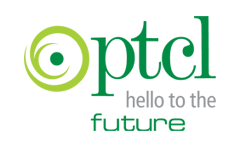 PAKISTAN TELECOMMUNICATION COMPANY LTD.HEADQUARTERS, G-8/4, ISLAMABAD.